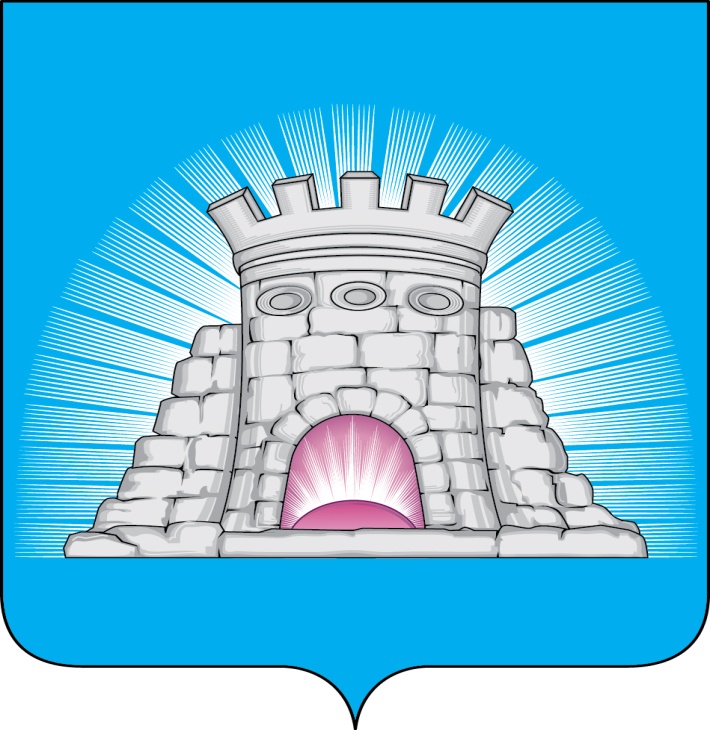 П О С Т А Н О В Л Е Н И Е11.07.20254     № 1136/7г.Зарайск                                                    О проведении VII  Форума                                                      «Многодетная  Россия»      В соответствии с ежегодным планом Общественной палаты Московской области, письмом  председателя комиссии по сохранению и укреплению традиционных российских духовно-нравственных ценностей Общественной палаты Московской области от 11.06.2024 № ОП-3-112,                                              П О С Т А Н О В Л Я Ю:        1. Провести 28 июля 2024 года VII  Форум  «Многодетная  Россия» (далее – Форум).        2.  Место проведения: Государственный музей – заповедник «Зарайский Кремль» (Московская область, г. Зарайск, ул. Музейная, д.1А).        3. Утвердить состав организационного комитета по подготовке и проведению Форума (приложение 1).       4. Утвердить план организационных мероприятий по подготовке и проведению Форума (приложение 2).       5. Утвердить программу Форума (приложение 3).        6. Первому заместителю главы городского округа Зарайск Московской области Москалеву С.В. принять необходимые меры для обеспечения безопасности во время проведения Форума.       7. Заместителю главы городского округа Зарайск Московской области   Простоквашину А.А. принять необходимые меры по подготовке и  проведению Форума согласно плану организационных мероприятий настоящего постановления.       8. Заместителю главы городского округа Зарайск Московской области  Краснову А.С. организовать работу торговых площадок.       9.  Заместителю главы  городского округа Зарайск Московской области  Шолохову А.В.  принять необходимые меры для приведения в нормативное состояние парковочных зон для участников и гостей Форума.     10. И. о.  председателя комитета по культуре, физической культуре, спорту, работе с детьми и молодежью администрации городского округа Зарайск Московской области  Н.С. Максимовой организовать работу по подготовке и проведению Форума согласно плану организационных мероприятий настоящего постановления.    11. Начальнику управления образования администрации городского округа Зарайск Московской области Прокофьевой Е.Н. оказать содействие при подготовке и проведении Форума.    12. Рекомендовать директору Государственного музея – заповедника «Зарайский Кремль» Кондратьеву К.В.  оказать содействие в проведении Форума.    13. Рекомендовать начальнику окружного управления социального развития №12 министерства  социального развития Московской области Четвёркину П.С. оказать содействие  в проведении Форума в части адресного приглашения многодетных семей городского округа Зарайск Московской области для участия в Форуме.     14. Рекомендовать начальнику ОМВД России по городскому округу Зарайск Бескровному А.В. обеспечить охрану общественного порядка и безопасность дорожного движения во время проведения Форума.     15. Рекомендовать главному врачу ГБУЗ МО «Зарайская  больница» Макарову Н.B. обеспечить медицинское сопровождение Форума и «приоритетный вызов» в день проведения Форума.     16. Рекомендовать начальнику Зарайского пожарно-спасательного гарнизона Какаеву А.А. обеспечить пожарную безопасность силами и средствами МЧС во время проведения Форума.     17.  Службе по взаимодействию со СМИ администрации городского округа Зарайск Московской области Кострикиной Т.Д. обеспечить информирование населения городского округа Зарайск Московской области  в социальных сетях администрации городского округа Зарайск Московской области в информационно-телекоммуникационной сети «Интернет» о проведении Форума, а также обеспечить размещение настоящего постановления на официальном сайте администрации городского округа Зарайск Московской области в информационно-телекоммуникационной сети «Интернет»  (https://zarrayon.ru/).      18. Контроль за исполнением настоящего постановления возложить на заместителя главы городского округа Зарайск Московской области Гулькину Р.Д.И.О. главы городского округа Зарайск   С.В. МоскалевВерно:Начальник службы  делопроизводства    Л.Б. Ивлева                                   11.07.2024Разослано: в дело, членам оргкомитета,   СВ со СМИ,  прокуратуре. Т.С. Малашич66-2-51-81898-535-67-187                                                                                                                                      013824Приложение 1                                                                                                          УТВЕРЖДЕНО                                                                                                                   постановлением и.о.главы                                                                                                                 городского округа ЗарайскМосковской области                                                                                                                                              от  11.07.2024 №1136/7Организационный комитетпо подготовке и проведению VII Форума «Многодетная Россия» на территории городского округа Зарайск Московской области1. Петрущенко В.А. – глава городского округа Зарайск Московской области, председатель оргкомитета.2. Гулькина Р.Д. – заместитель главы городского округа Зарайск Московской области, заместитель председателя оргкомитета.Члены оргкомитета:Москалев С.В. – первый заместитель главы городского округа Зарайск Московской области.Простоквашин А.А. – заместитель главы городского округа Зарайск Московской области.Краснов А.С. – заместитель главы городского округа Зарайск Московской области.Шолохов А.В. – заместитель главы городского округа Зарайск Московской области.Бескровный А.В. – начальник ОМВД России по городскому округу Зарайск.Гребенников В.В. – начальник отдела по делам ГО, ЧС и АТД администрации городского округа Зарайск Московской области.Какаев А.А. – начальник Зарайского пожарно-спасательного гарнизона.4. Кострикина Т.Д. – начальник службы по взаимодействию со СМИ администрации городского округа Зарайск Московской области.5. Кондратович М.А. – председатель комиссии по сохранению и укреплению традиционных российских духовно-нравственных ценностей Общественной палаты Московской области.6.Кондратьев К.В. – директор ГБУК «Государственный музей – заповедник «Зарайский Кремль».7.Макаров Н.В. – главный врач ГБУЗ МО «Зарайская больница».8. Максимова Н.С. – и.о. председателя комитета по культуре, физической культуре, спорту, работе с детьми и молодежью администрации городского округа Зарайск Московской области.9. Полшкова Л.Е. – директор ГКУ СО Московской области «Семейный центр помощи семье и детям «Зарайский».10.Прокофьева Е.Н. – начальник управления образования администрации городского округа Зарайск Московской области.11. Спиридонов П.Г. – благочинный церквей Зарайского округа.12. Шотин Д.В. – начальник отдела надзорной деятельности и профилактической работы по городскому округу Зарайск управления надзорной деятельности и профилактической работы ГУ МЧС России по Московской области.13. Юркова И.А. – директор МКУ «МФЦ городского округа Зарайск».Приложение 2                                                                                                          УТВЕРЖДЕНО                                                                                                                   постановлением и.о.главы                                                                                                                 городского округа ЗарайскМосковской области                                                                                                                                              от  11.07.2024 №1136/7Планорганизационных мероприятий по подготовке и проведению VII Форума «Многодетная Россия» на территории городского округа Зарайск Московской областиПриложение 3                                                                                                          УТВЕРЖДЕНО                                                                                                                   постановлением и.о.главы                                                                                                                 городского округа ЗарайскМосковской области                                                                                                                                              от  11.07.2024 №1136/7Программа VII Форума «Многодетная Россия» на территории городского округа Зарайск Московской области№ п/пМероприятиеСроки исполненияОтветственныеОрганизационные вопросыОрганизационные вопросыОрганизационные вопросыОрганизационные вопросы1.1Подготовить проект постановления о проведении МероприятияДо 10.07.2024Гулькина Р.Д.,Максимова Н.С.1.2Проведение заседания организационного комитетаПо мере необходимостиГулькина Р.Д.1.3Подготовить сценарный план концертной программы торжественной части и закрытия Форума До 19.07.2024Гулькина Р.Д.,Максимова Н.С.1.4Организовать контроль за установкой мусорных контейнеров, своевременным вывозом мусора и твёрдых бытовых отходов28.07.2024Простоквашин А.А. Павелькин С.Ю.1.5Организовать доставку столов и стульев 28.07.2024Простоквашин А.А. Павелькин С.Ю.1.6Организовать работу площадок, мастер-классов28.07.2024Гулькина Р.Д., Максимова Н.С.,Прокофьева Е.Н.,Юркова И.А.,Кондратьев К.В.1.7Организовать экскурсии28.07.2024Кондратьев К.В.1.8Организовать работу диалоговых и конкурсных площадок 28.07.2024Кондратович М.А.1.9Организовать работу волонтёров28.07.2024Максимова Н.С.Информационное обеспечение Информационное обеспечение Информационное обеспечение Информационное обеспечение 2.1.Обеспечить информационное сопровождение ФорумаПостоянно Кострикина Т.Д.Обеспечение безопасностиОбеспечение безопасностиОбеспечение безопасностиОбеспечение безопасности3.1.Обеспечение медицинского сопровождения Мероприятия28.07.2024Макаров Н.В., Москалев С.В.3.2.Обеспечение общественной и транспортной безопасности, охрана правопорядка при подготовке и проведении Мероприятия28.07.2024Бескровный А.В.,Москалев С.В.3.4.Обеспечение пожарной безопасности при подготовке и проведении Мероприятия28.07.2024Какаев А.А., Москалев С.В.ВремяСобытие08.00 – 10.30Литургия, сбор участников.09.30 – 11.00Регистрация, кофе-брейк10.30 – 11.00Крестный ход 11.10 – 12.00Торжественное открытие VII Московского областного семейного форума «Многодетная Россия».  Награждение.12.00 – 13.30  Работа площадок:12.00 – 13.30  Конкурс «Семейный Пирог»12.00 – 13.30  Тематическая площадка: «Улучшение демографической ситуации – приоритет государственной политики»12.00 – 13.30  Семинар-Лекция Ивановского Валерия Валерьевича /клинического психолога, нейропсихолога, журналиста, главного редактора «Московской газеты»/12.00 – 13.30  Мастер-классы, «Аква-грим», аппликация «Ладушки», «Куклы из сказок», «Плетение на ромашки», Венок из цветов и трав», «Кузнец», «Зарайск – фронту»12.00 – 13.30  ГТО12.00 – 13.30  Народные игры12.00 – 13.30  Хоккей на траве12.00 – 13.30  Экскурсии в музей и по стенам Кремля14.00 – 14.30  Награждение победителей конкурса «Семейный Пирог»15.00 – 16.30  Работа площадок:15.00 – 16.30  Открытый диалог: «Отец – вчера и Отец –сегодня»15.00 – 16.30  Просмотр и обсуждение короткометражного фильма «Яблоня»15.00 – 16.30  Мастер-классы: «Символ семьи – ромашка», «Клоун, лягушка – открытка», «Кукла-травница», «Аква-грим», «Игрушка из прошлого», «Во что играли на Руси»15.00 – 16.30  ГТО15.00 – 16.30  Традиционные игры15.00 – 16.30  Экскурсии в музей и по стенам Кремля16.30 – 17.00 Подведение итогов Форума. 17.00 – 18.00 Завершение Форума. Экскурсия по городу Зарайску.